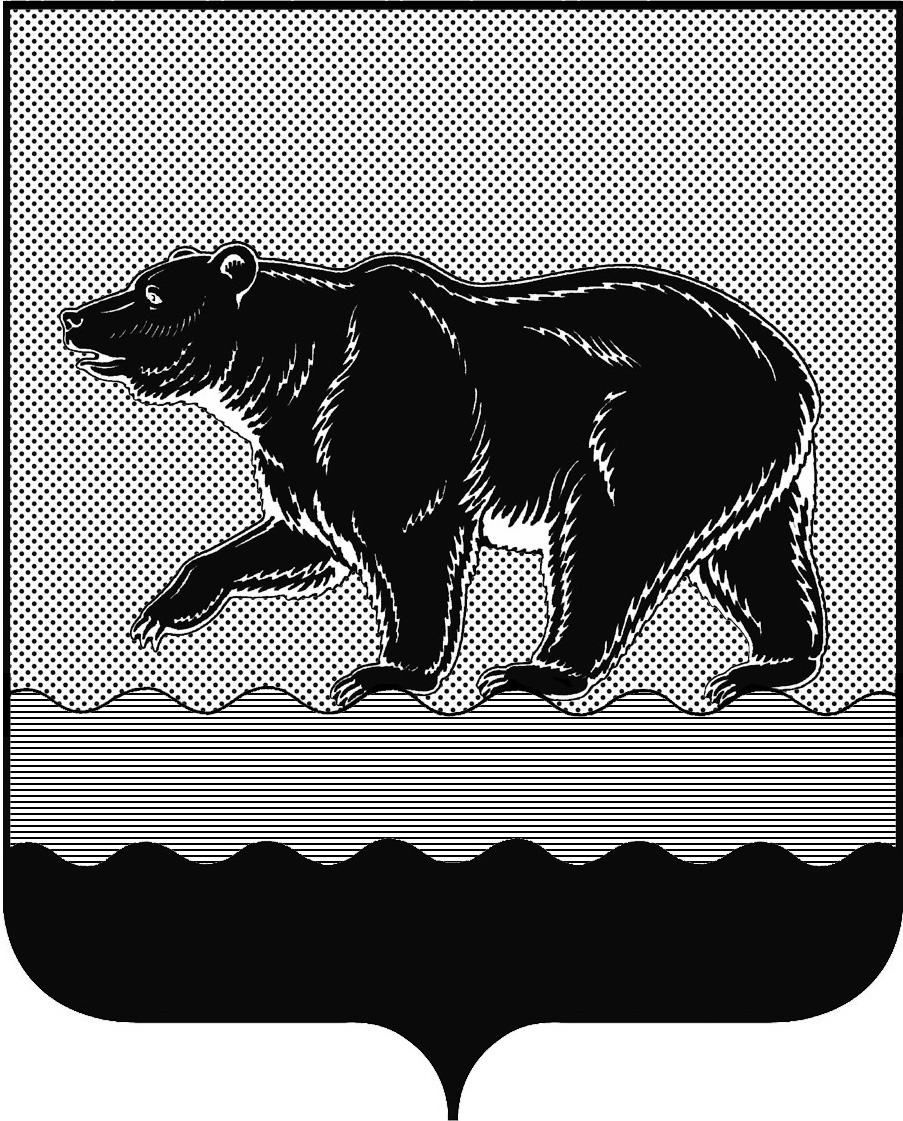 СЧЁТНАЯ ПАЛАТАГОРОДА НЕФТЕЮГАНСКА16 микрорайон, 23 дом, помещение 97, г. Нефтеюганск, 
Ханты-Мансийский автономный округ - Югра (Тюменская область), 628310  тел./факс (3463) 20-30-55, 20-30-63 E-mail: sp-ugansk@mail.ru www.admaugansk.ru Заключение на проект изменений в муниципальную программу города Нефтеюганска «Поддержка социально ориентированных некоммерческих организаций, осуществляющих деятельность в городе Нефтеюганске»Счётная палата города Нефтеюганска на основании статьи 157 Бюджетного кодекса Российской Федерации, Положения о Счётной палате города Нефтеюганска, утверждённого решением Думы города Нефтеюганска от 31.03.2021 № 923-VI, рассмотрев проект изменений в муниципальную программу «Поддержка социально ориентированных некоммерческих организаций, осуществляющих деятельность в городе Нефтеюганске» (далее по тексту – проект изменений, муниципальная программа), сообщает следующее:1. При проведении экспертно-аналитического мероприятия учитывалось наличие экспертизы проекта изменений:1.1. Департамента финансов администрации города Нефтеюганска на предмет его соответствия бюджетному законодательству Российской Федерации и возможности финансового обеспечения её реализации из бюджета города Нефтеюганска;1.2. Департамента экономического развития администрации города Нефтеюганска на предмет соответствия:- Порядку принятия решения о разработке муниципальных программ города Нефтеюганска, их формирования, утверждения и реализации, утверждённому постановлением администрации города Нефтеюганска от 18.04.2019 № 77-нп «О модельной муниципальной программе города Нефтеюганска, порядке принятия решения о разработке муниципальных программ города Нефтеюганска, их формирования, утверждения и реализации» (далее по тексту – Модельная программа, Порядок);- Стратегии социально-экономического развития муниципального образования город Нефтеюганск, утверждённой решением Думы от 31.10.2018 № 483-VI «Об утверждении Стратегии социально-экономического развития муниципального образования город Нефтеюганск на период до 2030 года»;- структурных элементов (основных мероприятий) целям муниципальной программы;- сроков её реализации задачам;- целевых показателей, характеризующих результаты реализации муниципальной программы, показателям экономической, бюджетной и социальной эффективности, а также структурных элементов (основных мероприятий) муниципальной программы;- требованиям, установленным нормативными правовыми актами в сфере управления проектной деятельностью.2. Представленный проект изменений в целом соответствует Модельной программе, Порядку.3. Проектом изменений в муниципальную программу планируется финансовое обеспечение по основному мероприятию 1 «Оказание финансовой и имущественной поддержки социально ориентированным некоммерческим организациям»:1)  ответственному исполнителю администрации города:- 2022 год в размере 2 950,000 тыс. рублей;- 2023 год в размере 950,000 тыс. рублей;- 2024 год в размере 950,000 тыс. рублей.2) соисполнителю департаменту образования и молодёжной политики администрации города:- 2022 год в размере 1 464,200 тыс. рублей;- 2023 год в размере 1 464,200 тыс. рублей;- 2024 год в размере 1 464,200 тыс. рублей.По основным мероприятиям муниципальной программы «Оказание информационной и консультационной поддержки некоммерческим организациям по ведению уставной деятельности» и «Обеспечение условий развития форм непосредственного осуществления населением местного самоуправления и участие населения в осуществлении местного самоуправления» финансирование не предусмотрено.Согласно таблице 3 муниципальной программы в рамках основного мероприятия «Обеспечение условий развития форм непосредственного осуществления населением местного самоуправления и участие населения в осуществлении местного самоуправления» предусмотрены расходы, в том числе на проведение обучающих семинаров для руководителей и специалистов органов местного самоуправления города Нефтеюганска, иных жителей, принимающих участие в развитии форм непосредственного осуществления населением местного самоуправления. Рекомендуем рассмотреть вопрос о соответствии направления указанных расходов основного мероприятия цели муниципальной программы. Графой 4 таблицы 1 «Целевые показатели муниципальной программы» предусматриваются базовые показатели на начало реализации муниципальной программы. Следует отметить, что Проектом изменений предусмотрена корректировка муниципальной программы на период 2022-2025 годы и плановый период до 2030 года, при этом муниципальная программа не является вновь принятой, а продолжает исполняться с 2019 года. Таким образом, учитывая непрерывность течения муниципальной программы, целесообразно базовым показателем для 2022 года принимать показатель 2021 года. Рекомендуем устранить указанное замечание.4. Финансовые показатели, содержащиеся в проекте изменений, соответствуют расчётам, предоставленным на экспертизу.По итогам проведения экспертизы, предлагаем направить проект изменений на утверждение с учётом рекомендаций, отражённых в настоящем заключении. Информацию о решениях, принятых по результатам настоящей экспертизы, направить в адрес Счётной палаты до 15.11.2021 года.Председатель 		                                 		 		С.А. ГичкинаИсполнитель:инспектор инспекторского отдела № 1Счётной палаты города НефтеюганскаБатаева Лариса Николаевнател. 8 (3463) 203063 Исх. СП-395-1 от 08.11.2021